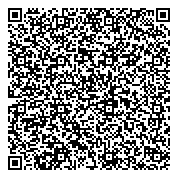 Договор займа № _____(примерная форма)г. Тверь                                                                                                  «____» _____________20____г.Фонд содействия кредитованию малого и среднего предпринимательства Тверской области (микрокредитная компания), именуемый в дальнейшем Займодавец, в лице ___________________________, действующего на основании ________________________, и _________________________________________, зарегистрированный(-ая) в качестве налогоплательщика налога на профессиональный доход, именуемый(-ая) в дальнейшем Заёмщик, далее совместно именуемые Стороны, заключили настоящий договор займа, именуемый в дальнейшем Договор о нижеследующем:ПРЕДМЕТ ДОГОВОРА1.1. Займодавец передает Заёмщику в собственность денежные средства (целевой заём) в сумме (сумма цифрами и прописью) рублей на срок (цифрами и прописью) месяцев с даты фактического предоставления займа на ____________________(цель займа), за исключением: – приобретения объектов жилой недвижимости;– приобретения земельных участков любой категории;– приобретения легковых автотранспортных средств, которые не являются специализированным транспортом или в соответствии с указанным в паспорте транспортного средства типом транспортного средства не относятся к грузовым транспортным средствам;– ремонта объектов жилой недвижимости;– оплаты услуг ресурсоснабжающих организаций;– оплаты услуг по аренде объектов жилой недвижимости.1.2. Размер процентов за пользование займом составляет (сумма цифрами и прописью) процента (-ов) годовых.2. ПОРЯДОК ПРЕДОСТАВЛЕНИЯ ЗАЙМА2.1. Предоставление займа производится единовременно в безналичном порядке путём перечисления суммы займа с расчётного счёта Займодавца №____________________ в Тверском отделении № 8607 ПАО Сбербанк г. Тверь (далее – счёт Займодавца) на лицевой счёт Заёмщика №_______________  в _________________________ (далее – счёт Заёмщика).2.2. Отлагательным условием предоставления займа по настоящему Договору является заключение и вступление в законную силу:1) договора залога от ___.___.20__ № __.Залогодатель – (наименование юридического лица, ОГРН/ ФИО индивидуального предпринимателя, ОГРНИП/ ФИО физического лица).2) договора поручительства от ___.___.20__ № __. Поручитель – (наименование юридического лица, ОГРН/ ФИО индивидуального предпринимателя, ОГРНИП/ ФИО физического лица).2.3. Датой предоставления займа считается дата списания денежных средств с расчётного счёта Займодавца.3. ПРАВА И ОБЯЗАННОСТИ ЗАЙМОДАВЦА3.1. Займодавец имеет право:3.1.1. Контролировать целевое использование средств займа, финансовое состояние и платёжеспособность Заёмщика, в том числе путём осмотра места ведения деятельности, финансово-хозяйственных документов, товарно-материальных ценностей и другого имущества, связанного с деятельностью Заёмщика, целевым использованием займа, исполнением и обеспечением исполнения настоящего Договора.3.1.2. Расторгнуть Договор и/или потребовать от Заёмщика досрочного исполнения обязательств по погашению займа, включая проценты за его использование, в случаях:1) использования займа не по целевому назначению и/или непредставление в обусловленные Договором сроки доказательств целевого использования займа;2) неисполнения или ненадлежащего исполнения Заёмщиком его обязательств по настоящему Договору и/или иным, заключенным с Займодавцем, договорам займа/поручительства/залога;3) невыполнение условий об обеспечении, предоставление которого было отсроченно при заключении договора, обесценения, значительного уменьшения стоимости, утраты или угрозы обесценения, значительного уменьшения стоимости или утраты обеспечения займа, если Заёмщиком не погашена сумма займа, непокрытая залоговой стоимостью имущества, переданного в залог в целях обеспечения исполнения обязательств по займу или не предоставлена по согласованию с Займодавцем равноценная замена утраченного/непредоставленного обеспечения; 4) смерти Заёмщика и/или любого лица, предоставившего обеспечение по настоящему Договору;5) при предъявлении Заёмщику/Поручителю/Залогодателю требований, в том числе (но не исключительно) исковых, об уплате денежной суммы или об истребовании имущества, наложения ареста на счета и/или имущество указанных лиц, размер которых ставит под угрозу выполнение Заёмщиком обязательств по настоящему Договору, и/или Поручителем и/или Залогодателем обязательств по договору поручительства и /или договору залога;6) принятия решений о ликвидации или реорганизации Поручителя(-ей)/ Залогодателя (-ей) в соответствии с законодательством Российской Федерации;7) обращения Заёмщика/Поручителя(-ей)/Залогодателя(-ей), либо третьих лиц в арбитражный суд с заявлением о признании Заёмщика/ Поручителя(-ей)/Залогодателя(-ей) несостоятельным (банкротом).8) обращения Заёмщика/Поручителя(-ей)/Залогодателя(-ей) с заявлением в многофункциональный центр предоставления государственных и муниципальных услуг о признании гражданина банкротом во внесудебном порядке.Извещение о расторжении Договора и/или требование о досрочном возврате займа, которое Займодавец направляет Заёмщику заказным письмом с уведомлением или телеграммой, Заёмщик обязан рассмотреть незамедлительно и исполнить в течение 30 (тридцати) дней с даты отправления извещения (требования), либо даты отправления телеграммы. По истечении указанного срока, события, о которых Займодавец указал в своем извещении (требовании), считаются наступившими: Договор займа считается расторгнутым по соглашению Сторон (при направлении извещения о расторжении Договора), Заёмщик – просрочившим обязательства по Договору (при направлении требования о досрочном возврате займа). При расторжении договора Заёмщик не освобождается от исполнения обязательств по Договору, неисполненных к моменту его расторжения. 3.1.3. Полностью или частично уступить свои права по настоящему Договору другому лицу без согласия Заёмщика.3.1.4. Приостановить в одностороннем порядке начисление процентов за пользование займом и/или неустоек за неисполнение или ненадлежащее исполнение Заёмщиком его обязательств по уплате процентов и возврату займа, с направлением соответствующего письменного уведомления в адрес Заёмщика.3.2. Займодавец обязан:3.2.1. Предоставить указанные в п. 1.1 настоящего Договора денежные средства Заёмщику в порядке, предусмотренном разделом 2 настоящего Договора, при условии наличия свободных денежных средств, предназначенных для целей предоставления займов физическим лицам, зарегистрированным в качестве налогоплательщиков налога на профессиональный доход. 3.2.2. Уведомить Заёмщика в письменной форме об уступке права требования по настоящему Договору займа в срок не позднее 15 (пятнадцати) рабочих дней со дня уступки права требования.3.2.3. Уведомлять Заёмщика об изменении наименования, адреса (места нахождения) постоянно действующего исполнительного органа Займодавца, платежных реквизитов путём размещения соответствующей информации на официальном сайте Займодавца в сети Интернет в пятидневный срок с момента наступления события.ПРАВА И ОБЯЗАННОСТИ ЗАЁМЩИКАЗаёмщик имеет право:Распоряжаться денежными средствами, полученными по Договору, в порядке и на условиях, которые установлены настоящим Договором.Возвратить сумму займа досрочно полностью или частично в порядке, установленном настоящим Договором. 4.2. Заёмщик обязан:4.2.1. Использовать заём по целевому назначению в соответствии с заявленным технико-экономическим обоснованием и п.1.1 настоящего Договора и предоставить Займодавцу документы, подтверждающие целевое использование займа в срок не позднее (количество дней цифрами и прописью) календарных дней с даты перечисления займа на лицевой счёт Заёмщика. 4.2.2. Представлять Займодавцу в установленный им срок все сведения о фактическом использовании займа, своём финансовом состоянии, платёжеспособности, состоянии залога, а также предоставлять доступ к месту ведения деятельности, товарно-материальным ценностям и другому имуществу, связанному с целевым использованием займа, исполнением и обеспечением исполнения настоящего Договора. 4.2.3. Своевременно осуществлять погашение займа и уплату процентов за пользование займом в размере и в сроки, указанные в настоящем Договоре.4.2.4. Возвратить всю сумму займа, проценты за пользование займом и неустойку за нарушение обязательств по Договору по день фактического возврата займа в размерах, установленных настоящим Договором (включая случай досрочного истребования Займодавцем займа и/или расторжения Договора займа).4.2.5. В течение 3 (трёх) календарных дней письменно уведомить Займодавца о наступлении обстоятельств, указанных в подпункте 3,4 (за исключением события смерти Заёмщика) 5, 6, 7, 8 подп. 3.1.2 п. 3.1 настоящего Договора, а также представить надлежаще оформленное документальное подтверждение наступления указанных обстоятельств. 4.2.6. Уплатить Займодавцу неустойку в размере, установленном в п. 6.2 настоящего Договора, в случае неисполнения или ненадлежащего исполнения обязательств по уплате процентов и/или возврату суммы займа.4.2.7. Уплатить Займодавцу плату в размере 2 000 (Две тысячи) рублей в случае внесения изменений в условия настоящего Договора и/или договоров, заключенных в целях обеспечения его исполнения (до внесения соответствующих изменений), и/или заключения нового(-ых) договора(-ов) в целях замены предоставленного имущественного обеспечения.4.2.8. Уведомлять Займодавца об изменении фамилии, имени, отчества (при наличии), паспортных данных, банковских реквизитов, адреса регистрации по месту жительства, адреса ведения деятельности, снятия с учета в налоговом органе в качестве налогоплательщика налога на профессиональный доход в письменном виде в пятидневный срок с момента принятия соответствующего решения или изменения банковских реквизитов.4.2.9. Исполнять обязательства по настоящему Договору лично. Исполнение, предложенное третьим лицом, принимается Займодавцем только в том случае, если в такое исполнение было возложено Заёмщиком на это третье лицо. В этом случае Заёмщик обязан предоставить Займодавцу не позднее дня поступления денежных средств на счёт Займодавца Уведомление об исполнении обязательства третьим лицом по форме, согласованной Сторонами (Приложение № 2 к настоящему Договору), а также документы и сведения, необходимые Займодавцу для выполнения требований Федерального закона от 07.08.2001 № 115-ФЗ «О противодействии легализации (отмыванию) доходов, полученных преступным путем, и финансированию терроризма». В противном случае, денежные средства, поступившие от третьего лица в счёт исполнения обязательств по настоящему Договору не принимаются, возвращаются плательщику за счёт Заёмщика или относятся на невыясненные платежи. При этом все неблагоприятные последствия, связанные с нарушением обязательств по настоящему Договору, обязанность по уплате процентов за пользование денежными средствами третьего лица и возмещение последнему и Займодавцу убытков, возлагается на Заёмщика.4.2.10. Погасить необеспеченную сумму займа или по письменному согласованию с Займодавцем обеспечить замену, предоставить иное равнозначное обеспечение в случае, если в период действия Договора:1) залоговая стоимость предметов залога/ипотеки согласно договоров, заключенных в целях имущественного обеспечения исполнения обязательств по настоящему Договору, в результате повреждения, гибели, угона, физического или морального износа и иных обстоятельств, не зависящим от воли Займодавца, стала меньше суммы обязательств по настоящему Договору;2) произошла утрата прав собственности и/или владения в отношении предмета залога/ипотеки; 3) в отношении заложенного имущества возник спор;4) на предмет залога/ипотеки наложен арест, ограничения и т.п.;5) залогодатель(-и) нарушил(-ют) обязательства, установленные договором залога/ипотеки;6) Заёмщиком не выполнены отсроченные при заключении договора условия обеспечения обязательств. ПОРЯДОК ИСПОЛНЕНЕНИЯ ДЕНЕЖНЫХ ОБЯЗАТЕЛЬСТВИсполнение денежных обязательств по настоящему Договору осуществляется Сторонами исключительно в безналичной форме в соответствии с порядком, установленным настоящим Договором.Возврат займа, уплата процентов за его пользование и иных платежей, установленных договором, осуществляется Заёмщиком ежемесячно в Регламентные даты в суммах, предусмотренных Графиком платежей (Приложение №1 к настоящему Договору) путём перечисления денежных средств на расчётный счет Займодавца №40701810904930000006 в ФИЛИАЛ ЦЕНТРАЛЬНЫЙ ПАО БАНКА "ФК ОТКРЫТИЕ" г. Москва.При этом если Регламентная дата выпадает на выходной или праздничный день, Заёмщик обязан произвести оплату в ближайший следующий за выходным или праздничным днем рабочий день.  Заёмщик имеет право возвратить сумму займа досрочно полностью или частично, уведомив об этом Займодавца в любой форме. Под таким уведомлением Стороны, в том числе понимают поступление денежных средств в погашение обязательств по Договору в размере, превышающем размер очередного платежа на Регламентную дату, согласованный Сторонами в Графике платежей (Приложение №1 к настоящему Договору) (при отсутствии иных, неисполненных обязательств перед Займодавцем).В независимости от досрочного исполнения Заёмщиком обязательств по уплате основного долга на соответствующую Регламентную дату, обязанность по уплате процентов за пользование займом должна исполняться Заёмщиком ежемесячно не позднее соответствующей Регламентной даты.5.4. Начисление процентов производится на сумму фактической задолженности по займу, начиная со дня, следующего за днём списания денежных средств с расчётного счёта Займодавца, по день полного фактического погашения займа включительно за исключением случаев погашения займа в день его выдачи.Первым процентным периодом считается период со дня, следующего за днём списания денежных средств со счёта Заёмщика по день первой Регламентной даты (включительно). В дальнейшем, Процентным периодом, за который начисляются проценты за пользование займом, является интервал в 1 (один) календарный месяц между Регламентной датой в предыдущем календарном месяце (не включая эту дату) и Регламентной датой в текущем календарном месяце включительно. При отсутствии Регламентной даты в текущем календарном месяце последним днём Процентного периода является последний день месяца.В день полного погашения займа, проценты уплачиваются по день полного погашения займа включительно. При переплате Заёмщиком процентов в день полного погашения займа, излишне уплаченная сумма возвращается на расчётный счёт Заёмщика.5.5. При исчислении процентов в расчёт принимается действительное число календарных дней в платежном периоде, а в году – действительное число календарных дней (365 и 366 соответственно).5.6. Датой исполнения Заёмщиком обязательств по уплате платежей по настоящему Договору является дата поступления средств на расчётный счёт Займодавца, при этом все поступившие от Заёмщика суммы, вне зависимости от назначения платежа, указанного в платёжном документе, направляются на исполнение обязательств по Договору в следующей очередности:издержки Займодавца по получению исполнения; плата за внесение изменений в условия Договора и/или договоров, заключенных в целях обеспечения его исполнения, установленная подп.4.2.7 п. 4.2 Договора;на уплату просроченных процентов по займу;на уплату просроченного основного долга по займу;на уплату неустоек по настоящему Договору;6)	на уплату срочных процентов по займу в сумме:– подлежащей внесению на дату платежа (если платеж осуществлен в период между Регламентной датой в текущем календарном месяце (не включая эту дату) и последним днем месяца платежа (включительно);– подлежащей внесению на Регламентную дату текущего календарного месяца (если это первый платеж в текущем процентном периоде, и он осуществлен в период с первого числа текущего календарного месяца по  Регламентную дату текущего календарного месяца включительно);на погашение основного долга по займу.Займодавец вправе в одностороннем порядке изменить указанную очередность списания, если это не ухудшает положение Заёмщика.6. ОТВЕТСТВЕННОСТЬ ЗАЁМЩИКА6.1. В случае нецелевого использования займа Заёмщик обязуется досрочно вернуть всю сумму займа и проценты за фактическое время его использования.6.2. В случае неисполнения или ненадлежащего исполнения Заёмщиком его обязательств по уплате процентов и возврату займа, Заёмщик уплачивает неустойку в размере равном 1,5 (одна целая пять десятых) процентной ставки, указанной в п. 1.2 Договора, действующей на дату нарушения, от неоплаченной в срок суммы займа и процентов за каждый день просрочки платежа по день фактического исполнения соответствующего обязательства.6.3. За каждый случай неисполнения Заёмщиком любого из его обязательств, предусмотренных подп. 4.2.1, 4.2.2, 4.2.5 п. 4.2 настоящего Договора Заёмщик обязан уплатить Займодавцу неустойку в размере 1,5 (одна целая пять десятых) процента от суммы займа.6.4. Выплата неустойки не освобождает Заёмщика от исполнения обязательств по настоящему Договору.6.5. В иных случаях нарушения обязательств по настоящему Договору Стороны несут ответственность в соответствии с законодательством Российской Федерации.7. ЗАКЛЮЧИТЕЛЬНЫЕ ПОЛОЖЕНИЯ7.1. Настоящий Договор вступает в силу с момента подписания Сторонами и действует до полного исполнения обязательств по нему.7.2. Все споры по настоящему Договору разрешаются Сторонами путём переговоров. Срок рассмотрения претензии получившей её стороной – 30 дней с даты направления соответствующей претензии. Неурегулированные в претензионном порядке споры передаются на разрешение в суд по месту нахождения Займодавца.7.3. Любые изменения и дополнения к настоящему Договору действительны, только если они составлены в виде дополнительного соглашения к настоящему Договору.7.4. Во всём, что не оговорено в настоящем Договоре, Стороны руководствуются действующим законодательством Российской Федерации.7.5. Настоящий Договор составлен в трех экземплярах, имеющих одинаковую юридическую силу. Два экземпляра хранятся у Займодателя, один – у Заёмщика.7.6. В соответствии с нормами Федерального закона от 24.07.2007 №209-ФЗ «О развитии малого и среднего предпринимательства в Российской Федерации» информация о получении Заёмщиком настоящего займа, являющегося поддержкой физических лиц, не являющихся индивидуальными предпринимателями и применяющими специальный налоговый режим «Налог на профессиональный доход», передается Займодавцем Министерству экономического развития Тверской области в целях её внесения в реестр субъектов малого и среднего предпринимательства – получателей поддержки. Информация, содержащаяся в реестре субъектов малого и среднего предпринимательства–получателей поддержки, включая информацию о нарушении порядка и условий предоставления поддержки, в том числе о нецелевом использовании средств поддержки, является открытой для ознакомления с ней физических и юридических лиц.8. ЮРИДИЧЕСКИЕ АДРЕСА, РЕКВИЗИТЫ СТОРОН                         Займодавец  				                                          ЗаёмщикПриложение № 2к договору займа  от «__» ______20____года №______                           ________________________________ Фонда содействия кредитованию малого и среднего предпринимательстваТверской области (микрокредитная компания) ___________________________________Адрес (место нахождение): пр-т Победы, д. 14, г.Тверь ,170034адрес электронной почты:fsk@fondtver.ruУВЕДОМЛЕНИЕОБ ИСПОЛНЕНИИ ОБЯЗАТЕЛЬСТВА ТРЕТЬИМ ЛИЦОМНастоящим уведомляю Вас о том, что на основании п. 1 ст. 313 ГК РФ исполнение обязательств _____________________________________________________________________________(далее – Заёмщик)                                                                                                                           (полное наименование/ФИО Заёмщика) перед Фондом содействия кредитованию малого и среднего предпринимательства Тверской области (микрокредитная компания) (далее – Займодавец), по договору займа №______от «___» __________ 20___ .на сумму _____________________________________ на срок ___________________________________                                               (указывается первоначальная сумма займа)                             (указывается срок предоставления займа по договору  )заключенному между Займодавцем и Заёмщиком, в сумме_____________________________ _______________________________________________________________________________________ рублей                                  (указывается сумма предоставляемого  3-м лицом исполнения цифрами и прописью)возложено на третье лицо: __________________________________________________________________________________________________________________________________________________________________________________________ (полное наименование, ОГРН, ИНН, адрес, банковские реквизиты ,адрес электронной почты, номер телефона  юридического лица/ ФИО, ОГРНИП, ИНН, адрес, банковские реквизиты, адрес электронной почты, номер телефона индивидуального предпринимателя / ФИО, адрес  по месту регистрации (фактического проживания), данные паспорта, адрес электронной почты, номер телефона физического лица)Прошу принять исполнение по договору займа № _______ от «___» __________ 20___ г.   от ___________________________________________________________________________________________                                                                                          (полное наименование/ФИО третьего лица)__________________________________         __________________________       подпись Заёмщика                                                                                                расшифровка подписи ЗаёмщикаУведомление получено:«___»__________ 20___ г.(дата получения уведомления)_________________________________________________    (должность, подпись и Ф.И.О. лица, получившего уведомление от Займодавца)____________________________________________________________________________________________________________Форма согласована                        Займодавец   				                                          ЗаёмщикПриложение № 3к договору займа  от «__» ______20____года №______ Отчето целевом использовании средств займаНастоящим сообщаю, что денежные средства в сумме ______________________рублей, предоставленные Фондом содействия кредитованию малого и среднего предпринимательства Тверской области (микрокредитная компания) ______________________________________________________________                                                                   наименование заемщика по договору на основании договора займа № _________________ дата _____________были использованы в полном объёме согласно целям, указанным в вышеназванном договоре, а именно на:  __________________________________________________________(цель займа)Документы, подтверждающие условия использования средств займа прилагаю.Приложение: копии документов, подтверждающих целевое использование средств займа с описью вложения1 на _________________________________листах.                             (цифрами и прописью) _____________________     _______________                          подпись                                                                         расшифровка подписи_____________Копии прилагаемых документов должны быть читаемы, заверены печатью Заемщика (при ее наличии) и подписью лица, действующего от имени Заемщика без доверенности, либо лица, уполномоченного действовать от имени Заемщика на основании доверенности (с приложением данной доверенности), выданной с соблюдением требований гражданского законодательства. Опись вложения: _______________              ______________         подпись                                                                            расшифровка подписиФонд содействия кредитованию малого и среднего предпринимательства Тверской области (микрокредитнаякомпания)Адрес (место нахождения): 170008, г. Тверь, пр-т Победы,              д. 14Телефон/факс: (4822) 78-78-58Е-mail: fsk@fondtver.ruОфициальный сайт: www.fondtver.ruИНН 6952000911, КПП 695001001 ОГРН 1086900002860, р/сч __________________________ в Тверском отделении №8607 ПАО Сбербанк г. Тверь к/сч 30101810700000000679, БИК 042809679 __________________ _______________/____________/Главный бухгалтер _________________/____________/ (ФИО)                                                                 _________Адрес регистрации: _____________________________    Адрес проживания: ______________________________Телефон/Е-mail:__________________________________Паспорт______________, выдан ___________________ИНН_______________, __________________________ р/сч  __________________________________________ в_____________________________________________к/сч____________________, БИК ___________________ __________/___________________________________Договор с приложениями №№ 1,2,3 получен на руки_______20__      _____________ __________________          дата                                          подпись                              расшифровка______________________________________________/____________________________                               __________________________________________________/________________________________    Номер п/пРеквизиты платежного  порученияСумма платежного  порученияРеквизиты документа на основании, которого производилась оплата (счет, договор, спецификация и т.д.)Сумма документа на основании, которого производилась оплатаНаименование контрагента, наименование (счет-фактура, накладная, акт выполненных работ, акт приемки-передачи и т.д.) и реквизиты документа на основании, которого получены товары/услугиСтоимость, полученных товаров/услугКомментарии (если необходимо)ИТОГО_____руб.ИТОГО_____руб.ИТОГО_____руб.